Приложение 1АГРАРЕН УНИВЕРСИТЕТ – ПЛОВДИВФакултет ………………………………………….Утвърдил:	Ректор:		 (……подпис и печат……)Приета с решение на АС Протокол № …./…………..г. Актуализирана с решение на АС Протокол № …./………......г.(записва се, ако има актуализация)		ДОКТОРСКА ПРОГРАМА: …………………………..Образователна и научна степен: ДОКТОР                                                    Ниво 8                                    по Националната квалификационна рамкаОбласт на висшето образование: ……………………..Професионално направление: ………………………. ЦЕЛИ НА ДОКТОРСКАТА ПРОГРАМА…………………………………………………….........................................ПРЕДНАЗНАЧЕНИЕ НА ПРИДОБИЛИТЕ ОБРАЗОВАТЕЛНАТА И НАУЧНА СТЕПЕН „ДОКТОР”……………………………………………………………………………ЗНАНИЯ, УМЕНИЯ И КОМПЕТЕНТНОСТИА. Знания……………….……………….Б. Умения………………….………………….В. Лични и професионални компетентностиВ.1. Самостоятелност и отговорност……………………...…………………...В.2. Компетентности за учене…………………..…………………...В.3. Комуникативни и социални компетентности……………………...……………………...В.4. Професионални компетентности………………………..………………………..ОБЛАСТИ НА РЕАЛИЗАЦИЯ……………………………………………………………………………...……Квалификационната характеристика е приета на КС на катедра „……………………”, Протокол № …./……….г. и на ФС на факултет „……………….”, Протокол № .…/…….…г.Актуализирана е на КС на катедра „………………”, Протокол № …..../……………. г. и на ФС на факултет „……………..”, Протокол № ……/………………..г. (ако има актуализация).Ръководител-катедра:…...................			Декан:……………… 			     (…………………..)			      (….……...………)										Приложение 2Утвърждавам:Декан:	(….…подпис и печат……..)ИНДИВИДУАЛЕН УЧЕБЕН ПЛАНна..............……………………………………………………..................................................(име, презиме, фамилия и номер на заповедта за зачисляване)ОБЩ УЧЕБЕН ПЛАННаучен ръководител: ..................................									      (………………...……)	     Докторант: ................................									     (……….........…...…...)Приложение 3 – образец заглавна страницаУтвърждавам:Ръководител-катедра:(………………………………..….)ОТЧЕТ ЗА ИЗПЪЛНЕНИЕТО НА ИНДИВИДУАЛНИЯ УЧЕБЕН ПЛАНна……………………………………………………………...........................(Име, презиме, фамилия и номер на заповедта за зачисляване)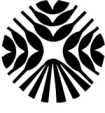 АГРАРЕН УНИВЕРСИТЕТ – ПЛОВДИВПловдив 4000; бул. «Менделеев» № 12; тел. +359/32/654 300Факс +359/32/633 157; www.au-plovdiv.bgФакултет ………………….....................................…………………….Област на висшето образованиеПрофесионално направлениеНаучна специалностФорма на обучениеПродължителност на обучениеТема на дисертационния трудНаучен ръководител/и или (консултант)Обсъден и приет на КСПротокол №…../………..……..г.Утвърден на заседание на ФСПротокол №.…./………......……г.Учебна и преподавателска работа на докторантаУчебна и преподавателска работа на докторантаУчебна и преподавателска работа на докторантаПЪРВА ГОДИНАПЪРВА ГОДИНАПЪРВА ГОДИНАДейностПериод КредитиУчастие в обучителни курсовеСума за I годинаСума за I годинаВТОРА ГОДИНАВТОРА ГОДИНАВТОРА ГОДИНАДейностПериодКредитиСума за II годинаСума за II годинаТРЕТА ГОДИНАТРЕТА ГОДИНАТРЕТА ГОДИНАДейностПериодКредитиСума за III годинаСума за III годинаНаучноизследователска работа на докторантаАнотация………………………………………………………………………………..………………………………………………………………………………………………………......................Научноизследователска работа на докторантаАнотация………………………………………………………………………………..………………………………………………………………………………………………………......................Научноизследователска работа на докторантаАнотация………………………………………………………………………………..………………………………………………………………………………………………………......................ПЪРВА ГОДИНАПЪРВА ГОДИНАПЪРВА ГОДИНАДейностПериодКредитиСума за I годинаСума за I годинаВТОРА ГОДИНАВТОРА ГОДИНАВТОРА ГОДИНАДейностПериодКредитиСума за II годинаСума за II годинаТРЕТА ГОДИНАТРЕТА ГОДИНАТРЕТА ГОДИНАДейностПериодКредитиСума за III годинаСума за III годинаЗа защита на дисертацияЗа защита на дисертация50Общо за курсаОбщо за курсаАГРАРЕН УНИВЕРСИТЕТ – ПЛОВДИВПловдив 4000; бул. «Менделеев» № 12; тел. +359/32/654 300Факс +359/32/633 157; www.au-plovdiv.bgФакултет ………………….....................................……………………….Област на висшето образованиеПрофесионално направлениеНаучна специалностФорма на обучениеПродължителност на обучениеТема на дисертационния трудНаучен ръководител/и или (консултант)Обсъден и приет на КСПротокол № ….../....…………..г.